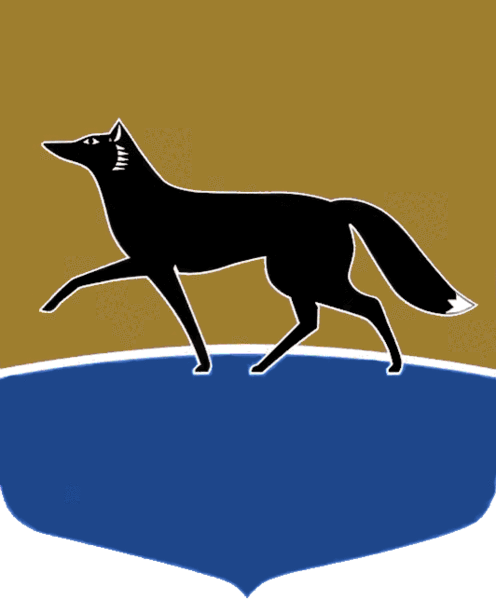 Принято на заседании Думы 29 июня 2022 года№ 175-VII ДГО внесении изменений в решение Думы города от 30.06.2015 
№ 744-V ДГ «О Порядке проведения конкурса по отбору кандидатур на должность Главы города»В соответствии с Федеральным законом от 06.10.2003 № 131-ФЗ 
«Об общих принципах организации местного самоуправления в Российской Федерации», Уставом муниципального образования городской округ Сургут Ханты-Мансийского автономного округа – Югры Дума города РЕШИЛА:Внести в решение Думы города от 30.06.2015 № 744-V  ДГ 
«О Порядке проведения конкурса по отбору кандидатур на должность Главы города» (в редакции от 31.05.2017 № 122-VI ДГ) следующие изменения:1) в констатирующей части решения исключить слова «(в редакции 
от 30.03.2015)», «(в редакции от 16.04.2015)», «город»;2) часть 2 решения признать утратившей силу;3) в статье 1 приложения к решению:а) часть 1 изложить в следующей редакции:«1. Целью проведения конкурса по отбору кандидатур на должность Главы города является отбор лиц, представивших документы для участия 
в конкурсе и соответствующих требованиям для исполнения полномочий Главы города, установленным законодательством Российской Федерации 
и Ханты-Мансийского автономного округа – Югры (далее – кандидаты).»;б) в части 3 исключить слова «и принятых решениях конкурсной комиссии»;4) в статье 2 приложения к решению:а) часть 1 изложить в следующей редакции:«1. Конкурс организуется и проводится конкурсной комиссией.»;б) часть 2 признать утратившей силу;в) часть 5 изложить в следующей редакции:«5.  Секретарь конкурсной комиссии определяется Думой города 
при назначении членов конкурсной комиссии.»;г) в части 6 исключить слова «и назначении членов конкурсной комиссии Думой города», слова «копии указанных решений» заменить словами «копию указанного решения»;д) часть 7 дополнить словами «и действует до завершения организационных, правовых и судебных процедур, связанных
с проведением конкурса»;е) в части 9 исключить слова «Секретарём конкурсной комиссии является руководитель аппарата Думы города.»;ё) пункт 6 части 10 изложить в следующей редакции:«6) представляет конкурсную комиссию в период проведения конкурса 
и после его завершения во взаимоотношениях с кандидатами, органами государственной власти, судом, органами местного самоуправления, юридическими и физическими лицами;»;ж) пункт 7 части 10 дополнить словами «в соответствии с частью 6 статьи 4 настоящего Порядка»;з) пункт 7 части 11 дополнить словами «в соответствии с частью 6 статьи 4 настоящего Порядка»;и) часть 12 изложить в следующей редакции:«12.  Деятельность конкурсной комиссии осуществляется 
на коллегиальной основе. Основной формой работы конкурсной комиссии являются заседания.Члены конкурсной комиссии вправе принять участие в заседании конкурсной комиссии посредством видеоконференцсвязи (далее – ВКС) 
в случае действия режима повышенной готовности на территории Ханты-Мансийского автономного округа – Югры.Для обеспечения участия члена конкурсной комиссии в заседании конкурсной комиссии в режиме ВКС секретарь конкурсной комиссии 
не позднее чем за 1 рабочий день до заседания комиссии направляет на адрес электронной почты члена комиссии необходимые данные (ссылка, логин, пароль) для участия в режиме ВКС.»;й) часть 13 дополнить абзацем следующего содержания:«В случае отсутствия кворума для принятия решения в день проведения конкурса заседание конкурсной комиссии переносится на другую дату 
в соответствии с решением Думы города.»;к) часть 15 изложить в следующей редакции:«15. Решения конкурсной комиссии подписываются присутствующими
на заседании членами конкурсной комиссии и секретарём конкурсной комиссии.Протоколы заседания конкурсной комиссии подписываются присутствующими на заседании членами конкурсной комиссии и секретарём конкурсной комиссии.Член конкурсной комиссии, принимавший участие в заседании конкурсной комиссии в режиме ВКС, в день проведения заседания (непосредственно после его окончания) по всем вопросам направляет секретарю конкурсной комиссии по электронной почте скан-копию подписного листа по форме согласно приложению 2 к настоящему Порядку. Оригинал подписного листа направляется членом конкурсной комиссии 
в конкурсную комиссию в течение 2 рабочих дней со дня заседания конкурсной комиссии. Подписной лист приобщается секретарём конкурсной комиссии к протоколу заседания конкурсной комиссии.»;л) часть 16 изложить в следующей редакции:«16. В случае если гражданин, назначенный членом конкурсной комиссии, подал заявление об участии в конкурсе, то секретарь конкурсной комиссии в течение 1 рабочего дня уведомляет об этом уполномоченные орган или лицо, указанные в части 4 настоящей статьи, которые исключают указанного гражданина из состава конкурсной комиссии и назначают другого члена конкурсной комиссии.В случае если заявление об участии в конкурсе подали председатель конкурсной комиссии или заместитель председателя конкурсной комиссии, 
то секретарь конкурсной комиссии в течение 1 рабочего дня уведомляет 
об этом уполномоченные орган или лицо, указанные в части 4 настоящей статьи, которые исключают указанного гражданина из состава конкурсной комиссии и назначают другого члена конкурсной комиссии. Повторное избрание председателя конкурсной комиссии или заместителя председателя конкурсной комиссии осуществляется в соответствии с частью 9 статьи 2 настоящего Порядка.»;5) в статье 3 приложения к решению:а) абзац шестой части 1 изложить в следующей редакции:«Кандидат, соответствующий указанным требованиям, представляет 
в конкурсную комиссию заявление в письменной форме о согласии 
быть избранным Главой города с обязательством в случае его избрания прекратить деятельность, несовместимую со статусом выборного должностного лица местного самоуправления (далее – заявление).»;б) абзац седьмой части 1 дополнить словами «, телефон и адрес электронной почты»;в) часть 1 дополнить абзацем следующего содержания:«Если кандидат является физическим лицом, выполняющим функции иностранного агента, или кандидатом, аффилированным с выполняющим функции иностранного агента лицом, сведения об этом должны быть указаны в заявлении.»;г) абзац первый части 2 изложить в следующей редакции:«2. Вместе с заявлением в конкурсную комиссию представляются:»;д) пункт 3 части 2 изложить в следующей редакции:«3) копия трудовой книжки, заверенная по месту работы, или копия трудовой книжки с одновременным предоставлением оригинала (в случае отсутствия трудовой книжки кандидат предоставляет сведения о трудовой деятельности, оформленные в соответствии с законодательством Российской Федерации, или иные документы, подтверждающие наличие или отсутствие трудовой (служебной) деятельности кандидата);»;е) пункт 4 части 2 изложить в следующей редакции:«4) согласие на обработку персональных данных по форме согласно приложению 1 к настоящему Порядку;»;ё) часть 2 дополнить пунктами 5, 6 следующего содержания:«5) копия документа, подтверждающего статус депутата (при наличии);6) справка о наличии (отсутствии) судимости и (или) факта уголовного преследования либо о прекращении уголовного преследования.»;ж) часть 3 изложить в следующей редакции:«3. Копии документов, указанных в пунктах 1 – 3, 5 части 2 настоящей статьи, предоставляются с одновременным предоставлением оригиналов.»;з) часть 4 изложить в следующей редакции:«4. Копии документов, представляемых кандидатом, могут быть заверены нотариально.»;и) часть 5 изложить в следующей редакции:«5.  Кандидат вправе представить в конкурсную комиссию дополнительные документы, уточнить информацию в ранее представленных документах, представить документы взамен ранее представленных 
до окончания срока приёма документов.»;й) в части 7 исключить слова «указанных в частях 1 – 4, 6 настоящей статьи,»;к) часть 8 изложить в следующей редакции:«8. Приём документов заканчивается не менее чем за 5 рабочих дней 
до даты проведения конкурса.»;л) дополнить частью 9 следующего содержания:«9.  Кандидат вправе отказаться от участия в конкурсе и забрать документы, представленные в конкурсную комиссию, до принятия конкурсной комиссией решения о представлении в Думу города кандидатов 
на должность Главы города по результатам конкурса.Заявление об отказе от участия в конкурсе, поданное до начала конкурса, регистрируется в журнале приёма, после возврата документов делается соответствующая отметка.Заявление об отказе от участия в конкурсе, поданное во время конкурса, отражается в протоколе и регистрируется в журнале приёма документов.»;6) в статье 4 приложения к решению:а) пункт 1 части 2 изложить в следующей редакции:«1)  первый этап – рассмотрение представленных документов 
и регистрация кандидатов;»;б) в абзаце четвёртом части 2 после слов «Регистрация кандидатов» дополнить словами «, явившихся для участия в конкурсе,»;в) часть 3 изложить в следующей редакции:«3.  Первый этап конкурса проводится без участия в заседании конкурсной комиссии кандидатов путём рассмотрения конкурсной комиссией документов, представленных кандидатами для участия в конкурсе, с учётом проведённой конкурсной комиссией проверки содержащихся в них сведений на предмет соответствия:кандидата – требованиям, установленным частью 1 статьи 3 настоящего Порядка;представленных документов – перечню, установленному частью 2 статьи 3 настоящего Порядка, надлежащего их оформления, полноты 
и достоверности содержащихся в них сведений.»;г) часть 4 изложить в следующей редакции:«4. На первом этапе конкурса конкурсной комиссией принимаются следующие решения:1)  о регистрации кандидатом на должность Главы города либо 
об отказе в регистрации кандидатом на должность Главы города;2)  о допуске кандидата к участию во втором этапе конкурса либо 
об отказе в допуске кандидата к участию во втором этапе конкурса.»;д) пункт 2 части 6 изложить в следующей редакции:«2)  отсутствие среди документов, представленных в конкурсную комиссию, документов, необходимых в соответствии с настоящим Порядком для представления в конкурсную комиссию;»;е) пункт 4 части 6 изложить в следующей редакции:«4) несоответствие требованиям, установленным для кандидата 
на должность главы муниципального образования частью 1 статьи 3 настоящего Порядка;»;ё) часть 6 дополнить пунктом 5 следующего содержания:«5)  наличие среди документов, представленных кандидатом, документов, оформленных с нарушением установленных требований.»;ж) в части 7 после слов «с указанием причин отказа» дополнить словами «в соответствии с частью 6 настоящей статьи»;з) в части 8 слова «профессиональных и личностных качеств кандидатов» заменить словами «профессионального уровня кандидатов»;и) в части 9:слова «проводится собеседование» заменить словами «проводится индивидуальное собеседование без присутствия других кандидатов 
на должность Главы»;абзац второй изложить в следующей редакции:«Собеседование начинается с доклада кандидата о его видении работы Главы города, планируемых действиях по развитию муниципального образования, совершенствованию деятельности Администрации города. 
В ходе выступления кандидатом на должность Главы города может быть представлена дополнительная информация, позволяющая оценить 
его профессиональный уровень.»;й) в абзаце третьем части 10 исключить слова «оформляется протоколом заседания конкурсной комиссии,»;к) часть 12 изложить в следующей редакции:«12. Конкурсная комиссия принимает решение о признании конкурса несостоявшимся в случае:1) наличия на дату проведения конкурса менее двух заявлений 
об участии в конкурсе;2) явки на конкурс менее двух кандидатов;3) если к участию во втором этапе конкурса допущено менее двух кандидатов на должность Главы города;4) если по результатам второго этапа менее двух кандидатов 
на должность Главы города набрали большинство голосов от установленного числа членов конкурсной комиссии;5) если к началу открытого голосования, предусмотренного частью 10 статьи 4 настоящего Порядка, осталось менее двух кандидатов на должность Главы города.»;л) часть 14 изложить в следующей редакции:«14. В случае признания конкурса несостоявшимся Дума города принимает решение о назначении повторного конкурса в соответствии 
с Федеральным законом от 06.10.2003 № 131-ФЗ «Об общих принципах организации местного самоуправления в Российской Федерации».»;7) дополнить Порядок приложениями 1, 2 согласно приложениям 
1, 2 к настоящему решению.Приложение 1 к решению Думы города от 04.07.2022 № 175-VII ДГ«Приложение 1 к ПорядкуСОГЛАСИЕна обработку персональных данных кандидата, участвующего 
        в конкурсе по отбору кандидатур на должность Главы городаЯ, _____________________________________________________________________________________, (фамилия, имя, отчество субъекта персональных данных полностью)основной документ, удостоверяющий личность: ___________________________________________________                                                                                                                                       (вид, номер, сведения о дате выдачи указанного документа и выдавшем его органе)_____________________________________________________________________________________________, проживающий по адресу: __________________________________________________________________________________________________________________________________________________________________________________________,настоящим даю своё согласие членам, секретарю конкурсной комиссии по отбору кандидатур на должность Главы города, Думе города Сургута, зарегистрированной по адресу: г. Сургут, улица Восход, 4 (далее – Оператор), на обработку моих персональных данных на следующих условиях:Согласие даётся мною в целях обеспечения соблюдения в отношении меня требований муниципальных правовых актов, регулирующих моё участие в конкурсе по отбору кандидатур на должность Главы города, в том числе проведения проверки достоверности сведений, представленных мною для участия в конкурсе по отбору кандидатур на должность Главы города, проверки выполнения требований, установленных действующим законодательством о выборах, посредством направления запросов 
в государственные (муниципальные) и иные регистрирующие органы.Настоящее согласие даётся на осуществление следующих действий в отношении моих персональных данных, которые необходимы для достижения указанных выше целей, совершаемых с использованием средств автоматизации или без использования таких средств, включая, без ограничения: сбор, запись, систематизация, накопление, хранение, уточнение (обновление, изменение), извлечение, использование, передача (предоставление, доступ), блокирование, удаление, уничтожение моих персональных данных, 
а также любых иных действий с учётом действующего законодательства Российской Федерации. Перечень персональных данных, обрабатываемых Оператором:фамилия, имя, отчество; год рождения, месяц рождения, дата рождения; место рождения; адрес места жительства; образование;профессия;гражданство, сведения о наличии гражданства иного государства;наименование образовательного учреждения;наименование, серия, номер, дата выдачи документа об образовании, о квалификации или наличии специальных знаний, направление подготовки или специальность, год окончания; место работы или службы (наименование и адрес организации, в случае отсутствия основного места работы или службы – род занятий); данные документа, удостоверяющего личность (вид, серия, номер, дата выдачи, наименование органа, выдавшего документ); идентификационный номер налогоплательщика; номер телефона, адрес электронной почты; сведения о выполняемой работе с начала трудовой деятельности (включая учёбу в высших 
и средних специальных учебных заведениях, военную службу, работу по совместительству, предпринимательскую деятельность), сведения из трудовой книжки (дата поступления и ухода, должность, наименование и адрес организации); сведения об участии в выборных представительных органах; пол; сведения о наличии (отсутствии) судимости (если судимость снята или погашена, то сведения 
о дате снятия или погашения судимости); личная подпись.Я подтверждаю, что, давая такое согласие, я действую своей волей и в своих интересах. Настоящее согласие даётся на период до истечения сроков хранения соответствующей информации или документов, содержащих указанную информацию, определяемых в соответствии с законодательством Российской Федерации, Ханты-Мансийского автономного округа – Югры, муниципальных правовых актов города Сургута. Согласие может быть отозвано путём направления соответствующего письменного уведомления в адрес Оператора по почте заказным письмом, с уведомлением о вручении, либо вручён лично под расписку представителю Оператора.«___»______________20___ г. 	         ____________________________/_____________________              (дата)	                                                                             (подпись)                                       (И.О. Фамилия)      »Приложение 2к решению Думы города от 04.07.2022 № 175-VII ДГ«Приложение 2 к ПорядкуПодписной листчлена конкурсной комиссии по отбору кандидатур на должностьГлавы города, принявшего участие в заседании конкурсной комиссии 
в режиме видеоконференцсвязи_________________________________________________________(Фамилия, Имя, Отчество члена конкурсной комиссии)Заполнение подписного листа осуществляется путёмпроставления отметки в соответствующей графеПредседатель Думы города_______________ М.Н. Слепов«30» июня 2022 г.Глава города_______________ А.С. Филатов«04» июля 2022 г.№Содержание вопроса«за»«против»«воздержался»1.«____» _____________ 20________________  »